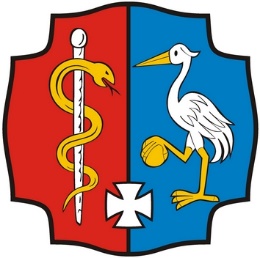 Numer postępowania: WPSP. DZP - 383/ 6 /2019SPECYFIKACJA ISTOTNYCH WARUNKÓW ZAMÓWIENIA (zwana dalej „SIWZ”)Na robotę budowlaną pn. „Modernizacja sieci ciepłej wody użytkowej w Wojewódzkim Podkarpackim Szpitalu Psychiatrycznym im  prof. Eugeniusza Brzezickiego w Żurawicy”Zamówienie o wartości mniejszej, niż kwoty określone w przepisach wydanych na podstawie art. 11 ust. 8 ustawy z dnia 29 stycznia 2004r. Prawo zamówień publicznych (tj. Dz. U. z 2018 r. poz.1986 ze zm.). Zatwierdzam								Zastępca Dyrektora d/s Lecznictwalek. med. Teresa Cieciak Lipiec 2019Spis treściRozdział I. Nazwa oraz adres zamawiającego. Rozdział II. Tryb udzielenia zamówienia.  Rozdział III. Opis przedmiotu zamówienia, opis części zamówienia.  Rozdział IV. Termin wykonania zamówienia. Rozdział V. Warunki udziału w postępowaniu, podstawy wykluczeniaRozdział VI. Wykaz oświadczeń lub dokumentów, potwierdzających spełnianie warunków udziału  w postępowaniu oraz brak podstaw wykluczenia. Rozdział VII. Informacje o sposobie porozumiewania się zamawiającego z wykonawcami oraz przekazywania oświadczeń lub dokumentów Rozdział VIII. Wymagania dotyczące wadium. Rozdział IX. Termin związania ofertą. Rozdział X. Opis sposobu przygotowywania ofert. Rozdział XI. Miejsce oraz termin  składania i otwarcia ofert. Rozdział XII. Opis sposobu obliczenia ceny. Rozdział XIII. Opis kryteriów, którymi zamawiający będzie się kierował przy ,  wraz z podaniem znaczenia tych kryteriów i sposobu oceny ofert. Rozdział XIV. Informacje o formalnościach, jakie powinny zostać dopełnione po wyborze oferty  w celu zawarcia umowy w sprawie zamówienia publicznego. Rozdział XV. Wymagania dotyczące zabezpieczenia należytego wykonania umowy. Rozdział XVI. Istotne dla stron postanowienia, które zostaną wprowadzone do treści zawieranej umowy w sprawie zamówienia publicznego, ogólne warunki umowy albo wzór umowy, jeżeli zamawiający wymaga od wykonawcy, aby zawarł z nim umowę w sprawie zamówienia publicznego na takich warunkach. Rozdział XVII. Pouczenie o środkach ochrony prawnej przysługujących wykonawcy w toku postępowania o udzielenie zamówienia. Rozdział  XVIII. Postanowienia końcowe.Wykaz załączników do Specyfikacji Istotnych Warunków Zamówienia:1) zał. nr 1 - Formularz oferty,                                                                                                            2)  zał. nr 2- Oświadczenie o braku podstaw wykluczenia z postępowania o udzieleniu zamówienia publicznego.3)  zał. nr 3- Oświadczenie o spełnianiu warunków udziału w postępowaniu o udzieleniu zamówienia publicznego.4) zał.  nr 4- informacja o poleganiu na zasobach innych podmiotów i podwykonawcach.5) zał.  nr 5- Wykaz robót budowlanych wykonanych  przez Wykonawcę.6) zał. nr 6 - Wykaz potwierdzający doświadczenie zawodowe, osób uczestniczących w realizacji zamówienia.7) zał. nr 7- Oświadczenie o przynależności / braku przynależności do grupy kapitałowej/.8) zał. nr 8 - Zobowiązanie podmiotu do oddania do dyspozycji wykonawcy niezbędnych zasobów – (jeżeli dotyczy Wykonawcy). 9)	zał.nr 9 -  Informacja o zastosowaniu materiałów równoważnych przy realizacji zamówienia.10) zał. nr 10 – Klauzula informacyjna. 11) zał. nr 11 – Oświadczenie dot. RODO.12) zał. nr 12 – Projekt umowy.NAZWA ORAZ ADRES ZAMAWIAJACEGO:1.Wojewódzki Podkarpacki Szpital Psychiatryczny im. prof. Eugeniusza Brzezickiego w Żurawicy, zwany dalej „Zamawiającym”2. Adres Zamawiającego: ul. Różana 9, 37-710 Żurawica.3. REGON: 0006676554. NIP : 795-20-69-209	5. Tel. (016) 672-37-40-42 wew.3616. fax: (016) 671 32 11.7. E-mail: zamowienia@wpsp.regiony.pl8. Adres strony internetowej na której Zamawiający udostępnia SIWZ: http://wpsp.pl/9. Godziny pracy Zamawiającego: od 725do 1500 w dni robocze od poniedziałku do piątku.10.	Zamawiający wymaga, aby wszelkie pisma związane z postępowaniem przetargowym składać na adres Szpitala lub do Sekretariatu szpitala -budynek nr 15 (Administracja szpitala) pokój nr 10.11.	Wpłaty z tytułu wadium, zabezpieczenia należytego wykonania umowy należy dokonywać  na nr konta bankowego SANTANDER BANK POLSKA S.A. nr 46 1500 1634 1216 3002 0887 0000.TRYB UDZIELANIA ZAMÓWIENIA1.	Postępowanie o udzielenie zamówienia publicznego prowadzone jest w trybie przetargu nieograniczonego na podstawie ustawy z dnia 29 stycznia 2004 roku Prawo zamówień publicznych (tj. Dz. U. z 2018r. poz.1986 ze zm. ) - zwaną w dalszej części „ustawą”. 2.	Zamawiający w prowadzonym postępowaniu wybierze najkorzystniejszą ofertę przy wykorzystaniu „procedury odwróconej” (zgodnie z art. 24 aa ustawy).3.	W zakresie nieuregulowanym niniejszą specyfikacją istotnych warunków zamówienia, zwaną dalej w skrócie „SIWZ”, zastosowanie mają przepisy ustawy Prawo zamówień Publicznych.OPIS PRZEDMIOTU ZAMÓWIENIA, OPIS CZĘŚĆI ZAMÓWIENIA Zamawiający na podstawie posiadanej dokumentacji projektowo-kosztorysowej zamierza zrealizować roboty budowlane na zadaniu inwestycyjnym pn. „Modernizacja zewnętrznej sieci ciepłej wody użytkowej na terenie Wojewódzkiego Podkarpackiego Szpitala Psychiatrycznego im  prof. Eugeniusza Brzezickiego w Żurawicy” Zamawiający w postępowaniu nie dopuszcza składania ofert częściowych.Stan faktyczny. Eksploatowana na terenie Wojewódzkiego Podkarpackiego Szpitala Psychiatrycznego im  prof. Eugeniusza Brzezickiego w Żurawicy sieć ciepłej wody użytkowej, która jest przeznaczona do wymiany, wykonana jest z preizolowanych rur stalowych ocynkowanych. Ze względu na jej zły stan techniczny i spowodowaną tym dużą awaryjność skutkującą dużymi stratami wody i energii cieplnej  zachodzi konieczność jej wymiany na nową sieć  o lepszych parametrach technicznych.  Przedmiotem zamówienia jest:  Wykonanie robót budowlanych polegających na przebudowie sieci ciepłej wody użytkowej i cyrkulacji od kotłowni do budynków na terenie szpitala, polegająca na wymianie rur stalowych ocynkowanych na preizolowane rury PEX typu Twin. Zakres robót wynikający z dokumentacji projektowo kosztorysowej został przez Zamawiającego ograniczony o wykonanie wymiany wewnętrznej instalacji ciepłej wody (tranzyt) w bud. Oddział nr 4 ( która będzie realizowana w kolejnym etapie inwestycji). Przebudowa istniejącej sieci ciepłej wody użytkowej i cyrkulacji polegać będzie na wymianie istniejących rur na nowe podwójne PEX (typu Twin) preizolowane 70oC, 10bar, po istniejącej trasie. Zakres robót budowlano montażowych będzie obejmował m.in.: ręczne i mechaniczne wykonanie wykopów oraz przekopów, demontaż istniejącej sieci preizolowanej c.w.u i cyrkulacji, roboty rozbiórkowe istniejących nawierzchni terenu i podbudowy, transport gruzu z terenu rozbiórki,  ułożenie i montaż rur oraz zespołu złączy, włączenie wykonanych odcinków sieci do poszczególnych budynków, płukanie instalacji i próby szczelności, uruchomienie rurociągu sieci, roboty odtworzeniowe i wykonanie nawierzchni z kostki brukowej, regulację studzienek kanalizacyjnych, plantowanie powierzchni terenu wraz z obsianiem trawą oraz wykonanie inwentaryzacji powykonawczej. Wszystkie prace związane z wykonaniem przebudowy sieci ciepłej wody użytkowej muszą być wykonane z zachowaniem etapowania (odcinkowego wykonywania) robót, umożliwiającego zachowanie ciągłego dostępu i dojazdu do poszczególnych obiektów Szpitala oraz zapewnieniem nieprzerwanej (za wyjątkiem niezbędnych przerw technologicznych związanych z przełączeniem wykonywanej sieci) dostawy ciepłej wody użytkowej do wszystkich obiektów szpitalnych. 4.	Zamawiający dopuszcza możliwość wykorzystania w trakcie realizacji robót  budowlanych materiałów  równoważnych w stosunku do określonych w projekcie budowlanym, o takiej samej lub lepszej jakości (o parametrach takich samych lub lepszych od przyjętych w opracowanej dokumentacji technicznej). 	Opis zaproponowanych rozwiązań równoważnych powinien być dołączony do oferty i musi być na tyle szczegółowy, żeby zamawiający przy ocenie oferty mógł ocenić spełnienie wymagań dotyczących parametrów technicznych oraz rozstrzygnąć, czy zaproponowane rozwiązania są  równoważne. Oznacza to, że na wykonawcy spoczywa obowiązek wykazania, iż zaoferowane przez niego rozwiązanie jest równoważne w stosunku do opisanego przez zamawiającego.  5. 	Okres gwarancji na wykonane roboty budowlane winien wynosić minimum 60 miesięcy.   6.  Zakres przedmiotu zamówienia obejmuje ponadto:opracowanie i przedłożenie Zamawiającemu przed przystąpieniem do wykonywania robót harmonogramu rzeczowo – finansowego przebiegu realizacji poszczególnych etapów zadania inwestycyjnegoorganizację placu budowy;zabezpieczenie terenu robót;oznakowania oraz opisy obiektu dla potrzeb bhp i ppoż. (wewnątrz i na zewnątrz);dostawę materiałów, sprzętu i narzędzi niezbędnych do wykonania robót objętych umową;ewentualne rozbiórki i demontaże nie wyliczone w przedmiarach robót;opracowanie i uzgodnienie ewentualnych projektów organizacji pracy na czas prowadzenia robót i wszelkich innych dokumentów i projektów niezbędnych dla prawidłowej realizacji zadania wraz z poniesieniem wszelkich kosztów w tym zakresie;dozorowania budowy w czasie realizacji robót oraz ewentualnych przerw w realizacji;usunięcie materiałów pochodzących z demontażu i odpadów budowlanych łącznie z ich utylizacją;10) uzyskanie przez Wykonawcę wszystkich przewidzianych prawem atestów i zezwoleń dotyczących urządzeń i instalacji zamontowanych lub wykonanych w trakcie realizacji przedmiotu umowy;11)  przeprowadzenie wszystkich niezbędnych prób i badań kontrolnych;12)  uzyskanie wymaganych prawem uzgodnień;13)  uporządkowania terenu;14) opracowanie dokumentacji geodezyjnej wraz z inwentaryzacją powykonawczą;15) usunięcie stwierdzonych przy dokonywaniu odbiorów technicznych usterek i wad.7.   Zamawiający na wszystkie opisane w ust 2 elementy przedmiotu zamówienia posiada opracowaną dokumentację projektową, specyfikacje techniczne wykonania i odbioru robót oraz sporządzone przedmiary robót. W materiałach tych, udostępnionych wraz z niniejszą SIWZ, wykonawcy znajdą niezbędne informacje, pozwalające im na analizę przedmiotu zamówienia, pod względem zakresu i rodzaju robót do wykonania. Wszystkie dokumenty, składające się na szczegółowy opis przedmiotu zamówienia, należy traktować jako wzajemnie uzupełniające się. Przedmiar robót należy traktować jednocześnie jako pomocniczy przy obliczeniu (oszacowaniu) ceny ryczałtowej za wykonanie przedmiotu zamówienia.Zamawiający informuje, że wszystkie podane w przedmiarze robót stanowiącym integralną część niniejszej specyfikacji podstawy wyceny w postaci konkretnych Katalogów Nakładów Rzeczowych i szczegółowych tablic są użyte jedynie przykładowo, a wykonawca do swojej wyceny wartości oferty może stosować dowolne podstawy kalkulacyjne, dowolnie modyfikować lub zmieniać istniejące podstawy z tym, że należy zachować kolejność pozycji narzuconą przez zamawiającego.Wszystkie wbudowane materiały budowlane, sprzęt i urządzenia stanowiące wyposażenie pomieszczeń winny być fabrycznie nowe w I gatunku i stanowić dostawę wykonawcy. Wymagania równoważności: projektant zadania posłużył się w dokumentacji projektowej oraz w przedmiarze robot nazwami własnymi niektórych materiałów, jako integralnych elementów zaproponowanych rozwiązań technologicznych. Ze względu na specyfikę przedmiotu zamówienia oraz uwagi dotyczące zapewnienia zgodności zamawianych materiałów i urządzeń z rozwiązaniami przyjętymi w dokumentacji projektowej, zamawiający zgodnie z art. 29 ust. 3 ustawy, dopuszcza w każdym z takich przypadków, /zaoferowanie materiałów i urządzeń równoważnych. Materiały lub urządzenia wskazane jako pochodzące od konkretnych producentów, określają jedynie minimalne parametry jakościowe i cechy użytkowe, jakim muszą odpowiadać materiały i urządzenia zaproponowane przez wykonawcę, aby zostały spełnione wymagania gwarantujące funkcjonalność technologiczną zaplanowanych rozwiązań projektowych. Pod pojęciem „minimalne parametry jakościowe i cechy użytkowe” zamawiający rozumie wymagania dotyczące materiałów i urządzeń, zawarte w ogólnie dostępnych źródłach, katalogach, na stronach internetowych producentów. Operowanie określonymi nazwami producentów (różnymi), w przypadku sporządzonych rozwiązań projektowych zawartych w dokumentacji projektowej jaką otrzymał zamawiający od projektanta, miało jedynie na celu wypełnienie i doprecyzowanie wymagań zamawiającego, w stosunku do określonych rozwiązań. Posługiwanie się nazwami producentów/produktów ma charakter przykładowy. Zamawiający dopuszcza materiały /urządzenia/ równoważne, o parametrach jakościowych i cechach użytkowych co najmniej na poziomie wskazanego materiału lub urządzenia.           W związku z tym, każdy wykonawca który zaproponuje i dokona w złożonej ofercie przetargowej, wyceny materiałów lub urządzeń posiadających jako rozwiązań równoważnych, musi:wskazać jednoznacznie, w jakiej pozycji kosztorysu ofertowego znalazł zastosowanie element równoważny, wskazując jego nazwę i dołączając jego szczegółowy opis lub odpowiednią specyfikację techniczną producenta oraz nazwę elementu /pozycję przedmiaru/, który został zastąpiony;złożyć w ramach oferty oświadczenie, że zaproponowane materiały i urządzenia równoważne, zapewnią funkcjonowanie obiektu lub instalacji, w sposób zgodny z założonymi rozwiązaniami projektanta a także zobowiązanie, do poniesienia innych, niezbędnych kosztów, celem zapewnienia pełnej funkcjonalności tej części przedmiotu zamówienia.11. Nazwy i kody CPV dotyczące przedmiotu zamówienia określone we Wspólnym Słowniku Zamówień:45232140-5 - 	Roboty budowlane w zakresie lokalnych sieci grzewczych,45231110-9 - 	Roboty budowlane w zakresie kładzenia rurociągów,45233253-7 -	Roboty w zakresie nawierzchni dróg dla pieszych.12. Do obowiązków Wykonawcy należy: opracowanie, uzgodnienie i przedłożenie Zamawiającemu przed przystąpieniem do wykonywania robót harmonogramu rzeczowo – finansowego przebiegu realizacji poszczególnych etapów zadania inwestycyjnego,opracowanie, uzgodnienie i przedłożenie Zamawiającemu ewentualnych projektów organizacji pracy na czas prowadzenia robót i wszelkich innych dokumentów i projektów niezbędnych dla prawidłowej realizacji zadania;organizację placu budowy;właściwe zabezpieczenie placu budowy;         wykonanie robót zgodnie z niniejszą umową, obowiązującymi przepisami, przekazaną dokumentacją projektowo-kosztorysową, specyfikacją istotnych warunków zamówienia, specyfikacją techniczną wykonania i odbioru robót, normami i warunkami technicznymi wykonania i odbioru robót oraz zasadami wiedzy technicznej i sztuką budowlaną;wykonanie ewentualnych robót rozbiórkowych i demontażowych nie ujętych  w przedmiarach robót, a których wykonanie jest niezbędne do zrealizowania przedmiotu umowyzapewnienie stałego, bezpiecznego dostępu i dojazdu do budynków i obiektów Szpitala podczas prowadzonych robót – w tym również dla osób niepełnosprawnych o ograniczonej możliwości poruszania się,wykonywanie robót uciążliwych ( roboty rozbiórkowe, roboty wymagające kucia i wiercenia, itp.) w terminie uzgodnionym z Zamawiającym,wykonywanie robót (roboty ziemne i transportowe) przy użyciu sprzętu nie przekraczającego podczas pracy nacisków dopuszczalnych dla nawierzchni istniejących na terenie Szpitala dróg wewnętrznych,protokolarne przejęcie w terminie do 7 dni od daty zawarcia umowy terenu i obiektu  w części obejmującej front robót;zorganizowanie na własny koszt zaplecza prowadzonych prac;oznakowanie obiektu znakami informacyjnymi w zakresie ppoż., BHP, itp. wraz z montażem wymaganego w tym zakresie sprzętu (gaśnice, koce ppoż., itp.);zawarcie umowy ubezpieczenia z tytułu szkód, które mogą zaistnieć na placu budowy w związku z określonymi zdarzeniami losowymi oraz od odpowiedzialności cywilnej i przedłożenia jej Zamawiającemu przed rozpoczęciem robót;doręczenie poświadczonych za zgodność kserokopii uprawnień kierownika budowy oraz aktualnego zaświadczenia o przynależności do Izby Inżynierów Budownictwa lub innego dokumentu stwierdzającego posiadanie odpowiednich kwalifikacji zawodowych, które zostały uznane na zasadach określonych w przepisach ustawy z dnia 22 grudnia 2015 r. o zasadach uznawania kwalifikacji zawodowych nabytych w państwach członkowskich Unii Europejskiej;dostarczenie Zamawiającemu oświadczenia kierownika budowy o przyjęciu tych obowiązków wraz z niezbędnymi załącznikami do oświadczenia, celem powiadomienia przed przystąpieniem do wykonywania robót  właściwego organu nadzoru budowlane- go o osobie kierownika budowy;prowadzenie pełnej dokumentacji fotograficznej (zdjęciowej) postępu robót przed oraz po wejściu na teren budowy;rozpoczęcie robót objętych umową w ciągu 3 dni od dnia przejęcia placu budowy oraz wykonanie umowy w terminie uzgodnionym w umowie;prowadzenia dziennika budowy stanowiącego wymaganą prawem dokumentację prac realizowanych;natychmiastowe powiadamianie Zamawiającego o ewentualnych wadach (brakach) w otrzymanej dokumentacji projektowej, a także zgłaszanie o zamiarze wykonania robót zanikających lub ulegających zakryciu;używanie w trakcie budowy materiałów spełniających kryteria jakościowe i wszelkie wymagania przewidziane w specyfikacji istotnych warunków zamówienia oraz w obowiązujących przepisach prawnych,wykonywanie robót z wykorzystaniem pracowników posiadających odpowiednie kwalifikacje zawodowe oraz odpowiednio przeszkolonych;zapewnienie przez kierownictwo  robót ciągłego nadzoru wewnętrznego i monitoringu nad prowadzonymi robotami;prowadzenie robót zgodnie z przepisami BHP, ppoż., itp.;przejęcie pełnej odpowiedzialności za szkody i następstwa nieszczęśliwych wypadków dotyczących pracowników i osób trzecich przebywających w rejonie prowadzonych robót oraz za szkody wynikające ze zniszczenia oraz innych zdarzeń w odniesieniu do robót, obiektów, materiałów, sprzętu i innego mienia, będące skutkiem prowadzenia robót podczas realizacji przedmiotu zamówienia;udział w naradach koordynacyjnych organizowanych przez Zamawiającego,przerwanie robót na żądanie Zamawiającego oraz zabezpieczenie wykonanych robót przed ich zniszczeniem;wykonanie we własnym zakresie i na własny koszt niezbędnych prób, badań i odbiorów wstępnych;utrzymywanie terenu budowy w należytym porządku, a po zakończeniu robót uporządkowanie terenu wraz z  usunięciem odpadów budowlanych i ich utylizacją oraz przekazanie go Zamawiającemu w terminie ustalonym dla odbioru robót; sporządzenie dokumentacji powykonawczej obejmującej wprowadzone zmiany w stosunku do dokumentacji projektowej;sporządzenie powykonawczej dokumentacji geodezyjnej;zgłaszanie wykonanych robót do odbioru wpisem do dziennika budowy;przekazanie wszystkich dokumentacji powykonawczych Zamawiającemu;usunięcie stwierdzonych przy dokonywaniu odbioru usterek i wad.realizowanie wszystkich innych obowiązków wynikających z przepisów prawa oraz z dobrych obyczajów wykonawstwa budowlanego.13. Wymagania  określone  w art. 29 ust 3a ustawy Prawo zamówień publicznych.1)	Zamawiający wymaga spełnienia przez Wykonawcę wymagań określonych w art. 29 ust 3a ustawy Pzp. w zakresie wymogu zatrudnienia przez Wykonawcę lub Podwykonawcę na podstawie umowy o pracę osób wykonujących czynności w zakresie realizacji zamówienia jeżeli wykonanie tych czynności polega na wykonywaniu pracy w sposób określony w art. 22§1 ustawy z dnia 26 czerwca 1974 r. –Kodeks pracy ( Dz. U. z 2014r. poz 1502, z późn. zm.)  poprzez zatrudnienie na podstawie umowy o pracę przez wykonawcę lub podwykonawcę osób wykonujących roboty budowlane ujęte w kosztorysie wykonania przedmiotu zamówienia sporządzonym na podstawie przedmiaru robót z wyłączeniem  w szczególności osób  kierujących robotami i sprawujących nadzór nad robotami  i osób  realizujących dostawy w trakcie realizacji zamówienia.       2) 	Zamawiający zastrzega sobie prawo kontroli powyższego wymogu. Zamawiający uprawniony jest w szczególności do: a)	żądania oświadczeń i dokumentów w zakresie potwierdzenia spełniania ww. wymogów i dokonywania ich oceny,b)	żądania wyjaśnień w przypadku wątpliwości w zakresie potwierdzenia spełniania ww. wymogów,c)	przeprowadzania kontroli na miejscu wykonywania robót .d)	Z tytułu niespełnienia przez wykonawcę lub podwykonawcę wymogu zatrudnienia na podstawie umowy o pracę osób wykonujących wskazane w punkcie 1 czynności zamawiający przewiduje sankcję w postaci obowiązku zapłaty przez wykonawcę kary umownej w wysokości określonej w istotnych postanowieniach  umowy w sprawie zamówienia publicznego. Niezłożenie przez wykonawcę w wyznaczonym przez zamawiającego terminie żądanych przez zamawiającego dowodów w celu potwierdzenia spełnienia przez wykonawcę lub podwykonawcę wymogu zatrudnienia na podstawie umowy o pracę traktowane będzie jako niespełnienie przez wykonawcę lub podwykonawcę wymogu zatrudnienia na podstawie umowy o pracę osób wykonujących wskazane w punkcie 1 czynności. e)	W przypadku uzasadnionych wątpliwości co do przestrzegania prawa pracy przez wykonawcę lub podwykonawcę, zamawiający może zwrócić się o przeprowadzenie kontroli przez Państwową Inspekcję Pracy.TERMIN WYKONANIA ZAMÓWIENIAZ uwagi na czynny obiekt, realizacja zamówienia musi być wykonana w możliwie  najkrótszym terminie. Zamawiający ustala nieprzekraczalny termin wykonania przedmiotu zamówienia, na dzień 15.11.2019 r.Przez termin realizacji przedmiotu zamówienia, należy traktować w szczególności:wykonanie wszystkich robót budowlanych, objętych złożoną ofertą przetargową i podpisaną umową w sprawie realizacji zamówienia publicznego;wykonanie wszystkich robót budowlanych, objętych umową lub umowami na podstawie których udzielono zamówień dodatkowych;uporządkowanie terenu, wywiezienie zbędnych materiałów budowlanych w sposób określony przepisami, regulującymi gospodarkę odpadami;odbiór wykonanych robót przez inspektora nadzoru, po przeprowadzeniu niezbędnych prób, badań i odbiorów wstępnych;zgłoszenie zamawiającemu odbioru końcowego wykonanych robót i ich przyjęcie przez zamawiającego;sporządzenie inwentaryzacji geodezyjnych;przekazanie wszystkich dokumentacji powykonawczych zamawiającemu;WARUNKI UDZIAŁU W POSTĘPOWANIU, PODSTAWY WYKLUCZENIA	1.O udzielenie zamówienia zgodnie z art. 22 ust. 1 mogą ubiegać się wykonawcy, którzy: 1)	nie podlegają wykluczeniu w okolicznościach, o których mowa w art. 24 ust. 1 oraz art. 24 ust. 5 pkt 1 ustawy Prawo zamówień publicznych;spełniają określone w art. 22 ust.1 pkt. 2 warunki udziału w postępowaniu, dotyczące:a)	posiadania kompetencji lub uprawnień do prowadzenia określonej działalności zawodowej, o ile wynika to z odrębnych przepisów. Zamawiający uzna warunek za spełniony, jeżeli Wykonawca przedstawi odpis z właściwego rejestru lub z centralnej ewidencji i informacji o działalności gospodarczej potwierdzający, że rodzaj prowadzonej przez niego działalności  jest zbieżny z realizacją przedmiotu zamówienia. b) sytuacji ekonomicznej lub finansowej zakresie posiadanych środków finansowychlub zdolności kredytowych Wykonawcy.	Zamawiający uzna, warunek za spełniony jeżeli Wykonawca dostarczy:	-  najpóźniej w dniu podpisania umowy kopię polisy lub promesę ubezpieczenia O.C. potwierdzającą że, Wykonawca jest ubezpieczony od odpowiedzialności cywilnej w zakresie prowadzonej działalności związanej z przedmiotem zamówienia na kwotę minimum 500 000,00 zł. -informacja banku lub spółdzielczej kasy oszczędnościowo – kredytowej potwierdzającą wysokość posiadanych środków finansowych lub zdolność kredytową wykonawcy, w kwocie, co najmniej 300 000,00 zł, wystawioną nie wcześniej niż 1 miesiąc przed upływem terminu składania ofert przetargowych;  c)  zdolności technicznej lub zawodowej; 	Zamawiający uzna, warunek za spełniony jeżeli Wykonawca posiada doświadczenie polegające na wykonaniu w okresie ostatnich 5 lat przed upływem terminu składania ofert, a jeżeli okres prowadzenia działalności jest krótszy - w tym okresie wielobranżowych robót budowlanych o charakterze zbliżonym do robót objętych zamówieniem i łącznej wartości nie mniejszej niż 500 000,00 zł.d) 	dysponuje osobami niezbędnymi do realizacji zamówienia:		Zamawiający uzna, warunek za spełniony jeżeli Wykonawca dysponuje osobami niezbędnymi do realizacji zamówienia, a w szczególności kierownikiem budowy – koordynatorem wszelkich prac budowlanych, który posiada uprawnienia budowlane branży sanitarnej do wykonywania samodzielnych funkcji technicznych w budownictwie w rozumieniu ustawy z dnia 7 lipca 1994r, Prawo Budowlane tj.)                     ( Dz. U. z 2006 r Nr 156, poz. 1118) – ( wzór wykazu stanowi załącznik nr 6 do SIWZ ).2. W postępowaniu Wykonawcy mogą wspólnie ubiegać się o udzielenie zamówienia. W takim przypadku Wykonawcy ustanawiają pełnomocnika do reprezentowania ich w postępowaniu o udzielenie zamówienia publicznego i zawarciu umowy w sprawie zamówienia publicznego W przypadku wspólnego ubiegania się o udzielenie zamówienia żaden z Wykonawców wspólnie ubiegających się o udzielenia zamówienia, nie może podlegać wykluczeniu z postępowania natomiast warunki  udziału w postępowaniu, musi spełnić, co najmniej jeden  Wykonawca lub wszyscy Wykonawcy łącznie. 3. Wykonawca może w celu potwierdzenia spełniania warunków udziału w postępowaniu,  w stosownych sytuacjach oraz w odniesieniu do konkretnego zamówienia, lub jego części, polegać na zdolnościach technicznych lub zawodowych lub sytuacji finansowej lub ekonomicznej innych podmiotów, niezależnie od charakteru prawnego łączących go z nim stosunków prawnych. 4.	Wykonawca, który polega na zdolnościach lub sytuacji innych podmiotów, musi udowodnić zamawiającemu, że realizując zamówienie, będzie dysponował niezbędnymi zasobami tych podmiotów, w szczególności przedstawiając zobowiązanie tych podmiotów do oddania mu do dyspozycji niezbędnych zasobów na potrzeby realizacji zamówienia.5.	W celu oceny, czy Wykonawca polegając na zdolnościach lub sytuacji innych podmiotów na zasadach określonych w art. 22a ustawy, będzie dysponował niezbędnymi zasobami w stopniu uniemożliwiającym należyte wykonanie zamówienia publicznego oraz oceny, czy stosunek łączący Wykonawcę z tymi podmiotami gwarantuje rzeczywisty dostęp do ich zasobów, Zamawiający żąda przedstawienia pisemnego zobowiązania tych podmiotów do oddania mu do dyspozycji niezbędnych zasobów na potrzeby wykonania zamówienia, które określa w szczególności: a)zakres dostępnych Wykonawcy zasobów innego podmiotu:b)sposób wykorzystania zasobów innego podmiotu, przez Wykonawcę, przy wykonywaniu zamówienia publicznego;c) zakres i okresu działu innego podmiotu przy wykonywaniu zamówienia publicznego; d)	czy podmiot, na zdolnościach, którego Wykonawca polega w odniesieniu do warunków udziału w postępowaniu dotyczący wykształcenia, kwalifikacji zawodowych lub doświadczenia, zrealizują roboty budowlane, których wskazane zdolności dotyczą .WYKAZ OŚWIADCZEŃ LUB DOKUMENTÓW, POTWIERDZAJĄCYCH SPEŁNIANIE WARUNKÓW UDZIAŁU W POSTĘPOWANIU ORAZ BRAK  PODSTAW WYKLUCZENIA.1. Dokumenty i oświadczenia wymagane  wraz z ofertą :1) Wypełniony Formularz oferty. (wzór stanowi załącznik Nr 1 do SIWZ.) wraz z: a) dowodem wpłaty wadium,b) kosztorysem uproszczonym obejmującym przedmiot zamówienia,2)	wypełnione i podpisane oświadczenie Wykonawcy o braku podstaw do wykluczenia, którego wzór stanowi Załącznik Nr 2 do SIWZ.) oraz oświadczenie o spełnianiu warunków udziału w postępowaniu którego wzór stanowi Załącznik Nr 3 do SIWZ.) Oświadczenia muszą być aktualne  na dzień składania ofert.3) Wykonawca, który powołuje się na zasoby innych podmiotów, w celu wykazania braku istnienia wobec nich podstaw wykluczenia oraz spełnienia warunków udziału w postępowaniu w zakresie w jakim powołuje się na ich zasoby, zamieszcza informacje o tych podmiotach w oświadczeniu (wzór stanowi  Załącznik Nr 4 do SIWZ.)4) Wykonawca powołujący się przy wykazywaniu spełnienia warunków udziału w postępowaniu na wiedzę i doświadczenie, potencjał techniczny, osoby zdolne do wykonania zamówienia lub zdolności finansowe i ekonomiczne innych podmiotów, niezależnie od charakteru prawnego łączących go z nimi stosunków, zobowiązany jest przedstawić pisemne zobowiązanie tych podmiotów do oddania mu do dyspozycji niezbędnych zasobów na potrzeby wykonania zamówienia. (wzór stanowi  Załącznik Nr 8 do SIWZ.)5)	Pełnomocnictwo osób podpisujących ofertę do podejmowania zobowiązań w imieniu Wykonawcy składającego ofertę o ile osoba reprezentująca Wykonawcę w postępowaniu  o udzielenie zamówienia nie jest wskazana jako upoważniona do jej reprezentacji we właściwym rejestrze. Zamawiający wymaga przedłożenia oryginału pełnomocnictwa lub kopii poświadczonej za zgodność z oryginałem przez notariusza. Pełnomocnictwo winno wskazywać datę jego wystawienia oraz okres, na które zostało udzielone.2. Zamawiający zastosuje w postępowaniu  procedurę odwróconą zgodnie z art. 24 aa ustawy t.j. najpierw dokona oceny ofert, a następnie zbada, czy Wykonawca, którego oferta została oceniona jako najkorzystniejsza, nie podlega wykluczeniu oraz spełnia warunki udziału w postępowaniu. Zamawiający przed udzieleniem zamówienia, wezwie wykonawcę, którego oferta została najwyżej oceniona do złożenia w wyznaczonym, nie krótszym, niż 5 dni terminie, aktualnych na dzień złożenia następujących oświadczeń lub dokumentów potwierdzających okoliczności, o których  mowa w art. 25 ust. 1 ustawy.3.	Na wezwanie Zamawiającego Wykonawca zobowiązany jest do złożenia następujących oświadczeń i dokumentów :1) wykazu robót budowlanych o zbliżonym charakterze do robót objętych zamówieniem wykonanych w okresie ostatnich pięciu lat przed upływem terminu składania ofert, a jeżeli okres prowadzenia działalności jest krótszy - w tym okresie, wraz z podaniem ich zakresu rzeczowego, wartości, daty i miejsca wykonania oraz dowodów poświadczających, że zostały wykonane zgodnie z zasadami sztuki budowlanej i prawidłowo ukończone (wykaz należy sporządzić według załącznika nr 5 do SIWZ), dowodami, o których mowa jest poświadczenie lub inne dokumenty - jeżeli z uzasadnionych przyczyn o obiektywnym charakterze wykonawca nie jest w stanie uzyskać poświadczenia;2)	wykazu osób, które będą uczestniczyć w wykonywaniu zamówienia, odpowiedzialnych  za kontrolę jakości i kierowanie robotami budowlanymi, we wszystkich branżach budowlana, instalacje wodociągowo – kanalizacyjne), wraz z informacjami na temat ich kwalifikacji zawodowych, doświadczenia i wykształcenia, niezbędnych do wykonania zamówienia, wraz z informacją o dysponowaniu tymi osobami, oświadczenie o posiadaniu uprawnień przez pracowników uczestniczących w wykonywaniu zamówienia, posiadających uprawnienia budowlane do pełnienia samodzielnych funkcji technicznych w budownictwie wydane przez organ samorządu zawodowego (wykaz należy sporządzić według załącznika nr 6 do SIWZ),3) Odpisu z właściwego rejestru lub z centralnej ewidencji i informacji o działalności gospodarczej, jeżeli odrębne przepisy wymagają wpisu do rejestru lub ewidencji               w celu potwierdzenia braku podstaw wykluczenia na podstawie art. 24 ust. 5 pkt. 1 ustawy. 4) opłaconą polisę, a w przypadku jej braku, inny dokument potwierdzający, że wykonawca jest ubezpieczony od odpowiedzialności cywilnej w zakresie prowadzonej działalności związanej z przedmiotem zamówienia, na kwotę 500 000,00 zł. za jedno zdarzenie, na okres nie krótszy niż wymagalny okres realizacji umowy.5)	informacja banku lub spółdzielczej kasy oszczędnościowo – kredytowej  potwierdzającą wysokość posiadanych środków finansowych lub zdolność kredytową wykonawcy, w kwocie, co najmniej 300 000,00 zł, wystawioną nie wcześniej niż 1 miesiąc przed upływem terminu składania ofert przetargowych;6)	Wykonawca w terminie 3 dni od dnia zamieszczenia na stronie internetowej www.wpsp.pl w zakładce dla kontrahenta – Przetargi, informacji o, której  mowa w art. 86 ust. 5 ustawy Pzp, przekazuje Zamawiającemu oświadczenie o przynależności lub braku przynależności do tej samej grupy kapitałowej, o której mowa w art. 24 ust. 1 pkt. 23 ustawy Pzp. Wraz ze złożonym oświadczeniem, Wykonawca może przedstawić dowody, że powiązania z innym wykonawcą nie prowadzą do zakłócenia konkurencji w postępowaniu o udzielenie zamówienia. (wzór stanowi załącznik nr 7 do SIWZ ).7) Informację o zastosowaniu  materiałów równoważnych przy realizacji zamówienia. (wzór stanowi załącznik zał. nr 9- jeżeli dotyczy).    4. Dokumenty winny być złożone w oryginale lub kopii poświadczonej za zgodność z oryginałem przez wykonawcę.   5.  Jeżeli złożona kopia dokumentu będzie nieczytelna lub będzie budzić wątpliwości co  do jej prawdziwości, zamawiający zażąda przedstawienia oryginału lub notarialnie poświadczonej kopii dokumentu.6. 	Wszystkie dokumenty winny być podpisane przez osobę upoważnioną do reprezentacji Wykonawcy.7. W przypadku wykonawców wspólnie ubiegających się o udzielenie zamówienia oraz w przypadku innych podmiotów, na zasobach których wykonawca polega na zasadach określonych w art. 26 ust. 2b ustawy, kopie dokumentów dotyczących odpowiednio wykonawcy lub tych podmiotów będą poświadczane za zgodność z oryginałem odpowiednio przez wykonawcę lub te podmioty.8. W przypadku oferty składanej przez wykonawców ubiegających się wspólnie o udzielenie zamówienia publicznego, dokumenty potwierdzające, że wykonawca nie podlega wykluczeniu składa każdy z wykonawców oddzielnie.9.	Dokumenty sporządzone w języku obcym należy złożyć wraz z tłumaczeniem na język polski.  10. Wykonawcy mogą wspólnie ubiegać się o udzielenie zamówienia. W takim przypadku, wykonawcy ustanowią pełnomocnika do reprezentowania ich w postępowaniu o udzielenie zamówienia albo do reprezentowania w postępowaniu i zawarcia umowy w sprawie zamówienia publicznego. Jeżeli oferta tych wykonawców zostanie wybrana, zamawiający będzie żądał przed zawarciem umowy w sprawie zamówienia publicznego przedstawienia umowy regulującej współpracę tych wykonawców.11. Zamawiający wezwie wykonawców, którzy w określonym terminie nie złożyli wymaganych przez zamawiającego oświadczeń lub dokumentów, o których mowa w art. 25 ust. 1, lub którzy nie złożyli pełnomocnictw, albo którzy złożyli wymagane przez zamawiającego oświadczenia i dokumenty, o których mowa w art. 25 ust. 1, zawierające błędy lub którzy złożyli wadliwe pełnomocnictwa, do ich złożenia w wyznaczonym terminie, chyba że mimo ich złożenia oferta wykonawcy podlega odrzuceniu albo konieczne byłoby unieważnienie postępowania. Złożone na wezwanie zamawiającego oświadczenia i dokumenty powinny potwierdzać spełnianie przez wykonawcę warunków udziału w postępowaniu oraz spełnianie przez oferowane dostawy wymagań określonych przez zamawiającego, nie później niż w dniu, w którym upłynął termin składania wniosków o dopuszczenie do udziału w postępowaniu albo termin składania ofert.12. W przypadku zaistnienia wątpliwości w dokumentach potwierdzających spełnianie warunków udziału w postępowaniu, Zamawiający wezwie wykonawców, w wyznaczonym przez siebie terminie, do złożenia wyjaśnień dotyczących tych dokumentów. INFORMACJA O SPOSOBIE POROZUMIEWANIA SIĘ ZAMAWIAJĄCEGO Z WYKONAWCAMI ORAZ PRZEKAZYWANIA OŚWIADCZEŃ I DOKUMENTÓW.Niniejsze postępowanie powadzone jest w języku polskim.Wszystkie oświadczenia, wnioski, pytania dotyczące zapisów SIWZ, zawiadomienia oraz informacje  zamawiający i wykonawcy przekazują pisemnie na adres:Wojewódzki Podkarpacki Szpital Psychiatryczny im prof. Eugeniusza Brzezickiego, ul. Różana 9, 37-710 Żurawica lub faksem - nr telefonu (016) 672-30-03, 672-37-40-42 wew. 354, 374 /nr faksu 016 671-32-11 ) z zastrzeżeniem, że każda ze stron na żądanie drugiej niezwłocznie potwierdza fakt ich otrzymania. Przesłanie korespondencji na inny adres (numer faksu) niż określony to w SIWZ może skutkować tym, że zamawiający nie będzie mógł zapoznać się z treścią przekazanej informacji we właściwym terminie.3. Zamawiający przewiduje możliwość porozumiewania się za pośrednictwem poczty   elektronicznej na adres email : zamowienia@wpsp.regiony.pl4.  Forma pisemna zastrzeżona jest do złożenia oferty wraz załącznikami, w tym oświadczeń 
 i dokumentów potwierdzających spełniane warunków udziału w postępowaniu, oraz      pełnomocnictwa. 5. Korespondencję związaną z niniejszym postępowaniem, należy kierować na adres: Wojewódzki Podkarpacki Szpital Psychiatryczny im. prof. Eugeniusza Brzezickiego w Żurawicy, ul. Różana 9, 37-710 Żurawica (budynek Administracji nr 15, pokój nr 10 – Sekretariat Szpitala), fax. : 16  671 32 11.6. Osobami uprawnionymi przez zamawiającego do porozumiewania się z wykonawcami w dniach od poniedziałku do piątku w godzinach 725- 1500 są:      1) w sprawach dotyczących procedury przetargowej kierownik Działu Zamówień Publicznych i Zaopatrzenia mgr inż. Marian Majka tel. 016 672-37-40 wew. 361;w sprawach technicznych kierownik Działu Gospodarczego Technicznego mgr inż. Tomasz Niedźwiedź  tel. 016 672-37-40 wew. 374;w sprawach technicznych st. inspektor ds. technicznych mgr inż. Piotr Szuberla tel. 016 672-37-40 wew. 3547. Wykonawca może zwrócić się do Zamawiającego, pisemnie lub faksem z wnioskiem o wyjaśnienie treści SIWZ. Zamawiający odpowie na piśmie niezwłocznie, nie później jednak, niż 2 dni przed upływem terminu składania ofert, pod warunkiem, że wniosek o wyjaśnienie treści SIWZ wpłynął do zamawiającego nie później niż do końca dnia w którym upływa połowa wyznaczonego terminu składania ofertJeżeli wniosek o wyjaśnienie treści SIWZ wpłynął po upływie terminu składania wniosków lub  dotyczy udzielonych wyjaśnień, zamawiający może udzielić wyjaśnień albo pozostawić wniosek bez rozpoznania. Przedłużenie terminu składania ofert nie wpływa na bieg terminu składania wniosku o wyjaśnienie treści SIWZ. Treść zapytań wraz z wyjaśnieniami zamawiający przekaże wszystkim wykonawcom, którym przekazał SIWZ, bez ujawniania źródła zapytania oraz umieści na stronie internetowej www.wpsp.pl.Zamawiający nie przewiduje zwołania zebrania wszystkich wykonawców celem wyjaśnienia wątpliwości dotyczących treści specyfikacji istotnych warunków zamówienia.W uzasadnionych przypadkach Zamawiający może w każdym czasie, przed upływem terminu do składania ofert, zmienić treść SIWZ. Dokonaną zmianę specyfikacji zamawiający przekaże niezwłocznie wszystkim wykonawcom, którym przekazano lub którzy pobrali specyfikację istotnych warunków zamówienia oraz zamieści ją na stronie internetowej zamawiającego www.wpsp.pl.Zamawiający przedłuży termin składania ofert, jeżeli w wyniku zmiany treści SIWZ nieprowadzącej do zmiany treści ogłoszenia niezbędny będzie dodatkowy czas na wprowadzenie zmian w ofertach. O przedłużeniu terminu składania ofert zamawiający niezwłocznie zawiadomi wszystkich wykonawców, którym przekazano SIWZ oraz zamieści informację na stronie internetowej na której specyfikacja będzie udostępniona.O przedłużeniu terminu składania ofert zamawiający niezwłocznie zawiadomi wszystkich wykonawców, którym przekazano SIWZ oraz zamieści informację na stronie internetowej. O przedłużeniu terminu składania ofert zamawiający niezwłocznie zawiadomi wszystkich wykonawców, którym przekazano SIWZ oraz zamieści informację na stronie internetowej.VIII. WYMAGANIA DOTYCZĄCE WADIUM 	Składając ofertę każdy Wykonawca zobowiązany jest wnieść wadium w wysokości: 10 000,00 zł.( słownie; dziesięć tysięcy złotych.). 1. Wadium można wnieść w :pieniądzu, poręczeniach bankowych lub poręczeniach spółdzielczej kasy oszczędnościowo-kredytowej,  z tym że poręczenie kasy jest zawsze poręczeniem pieniężnym, gwarancjach bankowych, gwarancjach ubezpieczeniowych, - poręczeniach udzielanych przez podmioty, o których mowa w art. 6b ust. 5 pkt 2 ustawy z dnia 9 listopada 2000 r. o utworzeniu Polskiej Agencji Rozwoju Przedsiębiorczości /Dz. U. Nr 109 poz. 1158, z późn. zm. /. 2. Wadium wnoszone w formie pieniężnej należy wpłacić na rachunek Zamawiającego:         SANTANDER BANK POLSKA S.A. nr 46 1500 1634 1216 3002 0887 0000 z dopiskiem „Przetarg – na „Modernizację sieci ciepłej wody użytkowej w WPSP w Żurawicy” do dnia 30.07.2019 do godz. 1000.3.	Wadium wnoszone w innej formie niż pieniężna należy złożyć do siedziby Zamawiającego Administracja Szpitala bud. 15 – Sekretariat Szpitala pokój 10 do terminu składania ofert tj. do dnia 31.07.2019r. do godziny 1000.  Natomiast do oferty należy dołączyć kserokopię poświadczoną za zgodność                             z oryginałem. Wniesione wadium musi zabezpieczyć  cały okres związania ofertą. 4.  Zamawiający zwraca wadium wszystkim wykonawcom niezwłocznie po wyborze oferty najkorzystniejszej lub unieważnieniu postępowania, z wyjątkiem wykonawcy, którego oferta została wybrana jako najkorzystniejsza, z zastrzeżeniem ust. 4a ustawy pzp. 5. Wykonawcy, którego oferta została wybrana jako najkorzystniejsza, zmawiający zwraca wadium niezwłocznie po zawarciu umowy w sprawie zamówienia publicznego oraz wniesieniu zabezpieczenia należytego wykonania umowy, jeżeli jego wniesienia żądano. 6. Zamawiający zwraca niezwłocznie wadium, na wniosek wykonawcy, który wycofał ofertę przed upływem terminu składania ofert. 7.	Wykonawca, który nie wniesie wadium na zasadach określonych w SIWZ zostanie wykluczony z postępowania. 8. Zamawiający zatrzymuje wadium wraz z odsetkami, jeżeli Wykonawca w odpowiedzi na wezwanie, o którym mowa w art. 26 ust. 3 ustawy Pzp, z przyczyn leżących po jego stronie, nie złożył dokumentów lub oświadczeń, o których mowa w art. 25 ust. 1, pełnomocnictw, listy podmiotów należących do tej samej grupy kapitałowej, o której mowa w art. 24 ust. 2 pkt 5, lub informacji o tym, że nie należy do grupy kapitałowej, lub nie wyraził zgody na poprawienie omyłki, o której mowa w art. 87 ust. 2 pkt 3, co powodowało brak możliwości wybrania oferty złożonej przez Wykonawcę jako najkorzystniejszej. 9. Zamawiający zatrzymuje wadium wraz z odsetkami, w przypadkach określonych w art. 46 ust. 5 ustawy jeżeli Wykonawca, którego oferta została wybrana: a)	odmówił podpisania umowy w sprawie zamówienia publicznego na warunkach określonych w ofercie, b) zawarcie umowy w sprawie zamówienia publicznego stało się niemożliwe z przyczyn leżących po stronie Wykonawcy. IX. TERMIN ZWIĄZANIA OFERTĄ. Wykonawca składający ofertę pozostaje nią związany przez 30 okres dni. Bieg terminu związania ofertą rozpoczyna się wraz z upływem terminu składania ofert.Wykonawca samodzielnie lub na wniosek zamawiającego może przedłużyć termin związania ofertą, z tym, że zamawiający może tylko raz, co najmniej na 3 dni przed upływem terminu związania ofertą zwrócić się do wykonawców o wyrażenie zgody na przedłużenie tego terminu o oznaczony okres, nie dłuższy niż jednak niż 60 dni.Odmowa wyrażenia zgody na przedłużenie okresu związania ofertą skutkować będzie wykluczeniem wykonawcy z postępowania o udzielenie zamówienia.Przedłużenie terminu związania ofertą jest dopuszczalne tylko z jednoczesnym przedłużeniem okresu ważności wadium albo, jeżeli nie jest to możliwe, z wniesieniem nowego wadium na przedłużony okres związania ofertą. Jeżeli przedłużenie terminu związania ofertą dokonywane jest po wyborze oferty najkorzystniejszej, obowiązek wniesienia nowego wadium lub jego przedłużenia dotyczy jedynie wykonawcy, którego oferta została wybrana jako najkorzystniejsza.X. OPIS SPOSOBU PRZYGOTOWANIA OFERTZamawiający, dla stworzenia jednakowych warunków przygotowania i oceny wszystkich otrzymanych ofert przetargowych, wprowadził obowiązek jednolitej formy składanych ofert. Ujednolicona została zawartość oferty przetargowej, poprzez ustalenie kolejności poszczególnych załączników określone przez zamawiającego stanowiące wzory do SIWZ, które należy traktować jako bezwzględnie obowiązujące. Zamawiający ustala następującą kolejność numeracji załączników do oferty a także wymagania dotyczące treści w nich zawartych:Oferta cenowa musi być sporządzona na formularzu oferty stanowiącym załącznik nr 1do specyfikacji istotnych warunków zamówienia.Zamawiający nie dopuszcza możliwości składania ofert wariantowych ani częściowych.Zamawiający nie przewiduje udzielania zamówień uzupełniających.Zamawiający nie przewiduje wyboru oferty z zastosowaniem aukcji elektronicznej.Oferta musi być sporządzona z zachowaniem formy pisemnej pod rygorem nieważności. Oferta wraz z załącznikami musi być czytelna. Oferta wraz z załącznikami musi być podpisana przez osobę upoważnioną do reprezentowania  wykonawcy. Upoważnienie do podpisania oferty musi być dołączone do oferty, jeżeli nie wynika ono z innych dokumentów załączonych przez wykonawcę.   Jeżeli osoba (osoby) podpisująca ofertę działa na podstawie pełnomocnictwa, to pełnomocnictwo powinno w swej treści jednoznacznie wskazywać uprawnienie do podpisania oferty. Pełnomocnictwo powinno zostać dołączone do oferty i musi być złożone w oryginale lub kopii poświadczonej za zgodność z oryginałem (kopia pełnomocnictwa powinna być poświadczona  notarialnie).Oferta wraz z załącznikami powinna być sporządzona w języku polskim. Każdy dokument składający się na ofertę sporządzony w innym języku niż język polski winien być złożony wraz z tłumaczeniem na język polski, poświadczonym przez wykonawcę. W razie wątpliwości uznaje się, iż wersja polskojęzyczna jest wersją wiążącą. Dokumenty składające się na ofertę muszą być złożone w oryginale lub kserokopii potwierdzonej  za zgodność  z oryginałem przez wykonawcę. Zaleca się, by każda zawierająca jakąkolwiek treść strona oferty była podpisana lub parafowana przez wykonawcę. Każda poprawka w treści oferty, a w szczególności każde przerobienie, przekreślenie, uzupełnienie, nadpisanie, przesłonięcie korektorem itd. powinny być parafowane przez wykonawcę. Zaleca się, aby strony oferty były trwale ze sobą połączone i kolejno ponumerowane; w treści oferty winna być umieszczona informacja o ilości stron.Zamawiający informuje, że oferty składane w postępowaniu o zamówienie publiczne są jawne i podlegają udostępnieniu od chwili ich otwarcia. Wykonawca nie może zastrzec informacji dotyczących ceny, terminu wykonania zamówienia, okresu gwarancji i warunków płatności zawartych w ofercie W przypadku, gdy informacje zawarte w ofercie stanowią tajemnicę przedsiębiorstwa w rozumieniu art. 11 ust. 4 ustawy z dnia 16 kwietna 1993r. o zwalczaniu nieuczciwej konkurencji  (tj. Dz. U. z 2003r. Nr 153 poz.1503 z późn. zm.), co do których wykonawca zastrzega, że nie mogą być udostępniane innym uczestnikom postępowania, muszą być oznaczone klauzulą: „Informacje stanowiące tajemnice przedsiębiorstwa”  i zaleca się, aby były trwale  oddzielnie spięte. W przypadku dołączenia do oferty innych materiałów lub dokumentów, niż wymagane przez zamawiającego (materiały reklamowe, informacyjne, techniczne, itp. ), wskazane jest, aby nie stanowiły one integralnej części oferty, gdyż nie będą one podlegały jakiejkolwiek ocenie zamawiającego.Wykonawca ponosi wszelkie koszty związane z przygotowaniem i złożeniem oferty.Na ofertę składają się:formularz oferty,   kosztorys uproszczony obejmujący przedmiot umowywymagane załączniki wymienione w tabeli w poz. 2-12,dokumenty nie wymagane ale dołączone przez wykonawcę.20.	Ofertę należy złożyć w zamkniętej kopercie opisanej następująco - Przetarg na:  „Modernizację sieci ciepłej wody użytkowej w WPSP w Żurawicy” Nie otwierać przed godz. 1000 dnia 31.07.2019r”. 21. Oferta oprócz opisu jak w ust. 20 winna zawierać nazwę i adres Wykonawcy.Koperta zawierająca ofertę powinna być zamknięta i zabezpieczona przed otwarciem, nie uszkodzona, gwarantująca zachowanie poufności jej treści do czasu otwarcia.Wykonawca może, przed upływem terminu składania ofert, wprowadzić zmiany, poprawki, modyfikacje i uzupełnienia do złożonej oferty w formie pisemnej przed terminem składania ofert. Wprowadzone zmiany muszą być złożone wg takich samych zasad jak złożona oferta tj. w  odpowiednio oznakowanej kopercie z dopiskiem „ZMIANA”.Koperty oznakowane dopiskiem „ZMIANA” zostaną otwarte przy otwieraniu oferty wykonawcy, który wprowadził zmiany i po stwierdzeniu poprawności procedury dokonania zmian, zostaną dołączone do oferty.Wykonawca ma prawo przed upływem terminu składania ofert wycofać swoją ofertę, poprzez złożenie pisemnego oświadczenia (wg takich samych zasad jak wprowadzanie zmian) z napisem na kopercie „WYCOFANIE”. Do oświadczenia należy dołączyć dokument potwierdzający upoważnienie do podpisania dokumentu w imieniu wykonawcy. Oferty złożone po terminie zostaną zwrócone bez otwierania. W przypadku nieprawidłowego zaadresowania lub zamknięcia koperty, zamawiający nie  odpowiada za złe skierowanie przesyłki i jej przedterminowe otwarcie.Wykonawca ma prawo złożyć tylko jedną ofertę. Złożenie więcej niż jednej oferty lub złożenie oferty zawierającej propozycje alternatywne, spowoduje odrzucenie wszystkich ofert złożonych przez wykonawcę.Zamawiający poprawi oczywiste omyłki pisarskie, oczywiste omyłki rachunkowe oraz inne omyłki polegające na niezgodności oferty ze specyfikacją istotnych warunków zamówienia, nie powodujące istotnych zmian w treści oferty.Zamawiający na etapie składania ofert przetargowych wymaga od wykonawców złożenia kosztorysu. Wymagany jest kosztorys uproszczony obejmujący przedmiot umowy. Poszczególne elementy przedmiotu zamówienia zarówno w harmonogramie jak i w kosztorysie, muszą być tożsame, w szczególności nazwa oraz wartość netto danego zakresu robót.XI. MIEJSCE ORAZ TERMIN SKŁADANIA I OTWARCIA OFERT.Ofertę należy złożyć w siedzibie zamawiającego – Wojewódzki Podkarpacki Szpital Psychiatryczny w Żurawicy, 37-710 Żurawica ul. Różana 9, budynek administracji nr 15, pokój nr 10 /sekretariat szpitala/ -  od poniedziałku do piątku w godzinach 725 – 1500, najpóźniej do godz. 1000  dnia  31.07.2019r.Otwarcie ofert nastąpi w dniu 31.07.2019r. o godz. 1010w siedzibie Zamawiającego, w budynku nr 15, pokój nr 07 parter/.Otwarcie ofert jest jawne, wykonawcy mogą uczestniczyć w otwarciu ofert.Bezpośrednio przed otwarciem ofert zamawiający poda kwotę jaką zamierza przeznaczyć na sfinansowanie zamówienia.4.  Podczas otwarcia ofert Zamawiający odczytuje informacje, o których mowa w art. 86 ust. 4 ustawy Pzp. 5.	Niezwłocznie po otwarciu ofert Zamawiający zamieści na stronie www.wpsp.pl  informacje dotyczące: a) kwoty, jaką zamierza przeznaczyć na sfinansowanie zamówienia :b) firm oraz adresów wykonawców, którzy złożyli oferty w terminie; b) ceny, terminu wykonania zamówienia, okresu gwarancji i warunków płatności  zawartych w ofertach.XII. OPIS SPOSOBU OBLICZENIA CENY.Wynagrodzenie za wykonanie przedmiotu zamówienia będzie wynagrodzeniem ryczałtowym w rozumieniu art. 632 § 1 Kodeksu cywilnego, w związku z czym wykonawca nie będzie mógł żądać podwyższenia wynagrodzenia.Wykonawca uwzględniając wszystkie wymogi, o których mowa w niniejszej specyfikacji istotnych warunków zamówienia, powinien w cenie brutto ująć wszelkie koszty niezbędne dla prawidłowego i pełnego wykonania przedmiotu zamówienia oraz uwzględnić inne opłaty i podatki, a także ewentualne upusty i rabaty zastosowane przez wykonawcę.Cena ofertowa musi obejmować wszystkie koszty i składniki związane z prawidłową realizacją całości przedmiotu zamówienia określonego w SIWZ i dokumentacji projektowej oraz w przedmiarach robót. Musi uwzględniać również ewentualne ryzyka wynikające z okoliczności, które można było przewidzieć w terminie opracowywania oferty, a także indywidualną kalkulację ryzyka związanego z wynagrodzeniem ryczałtowym.Wykonawca określi łączną cenę jako cenę brutto, określając jednocześnie wysokość podatku. VAT. Wykonawca skalkuluje cenę ryczałtową w oparciu o pobraną dokumentację projektowo - kosztorysową oraz zgodnie z zasadami wiedzy technicznej i obowiązującymi przepisami. Przedmiar robót jest jednocześnie dokumentem pomocniczym, mającym ułatwić wykonawcy sporządzenie wyceny. Przy ustalaniu ceny oferty wykonawca winien uwzględnić również warunki wykonywania robót oraz postanowienia wzoru umowy, które mogą mieć wpływ na kalkulację ceny, w tym  m.in. na koszty:urządzenia i zagospodarowania placu budowy oraz doprowadzenia niezbędnych mediów dla potrzeb budowy wraz z ich opomiarowaniem;ubezpieczenia budowy na czas realizacji robót;dozorowania budowy w czasie realizacji robót oraz ewentualnych przerw w realizacji;zabezpieczenia terenu robót; koordynacji robót; transportu usunięcie materiałów pochodzących z demontażu i odpadów budowlanych łącznie z ich utylizacją; oznakowania oraz opisów obiektu dla potrzeb bhp i ppoż. (wewnątrz i na zewnątrz);  ewentualnych rozbiórek i demontaży nie wyliczonych w przedmiarach robót; płatnych odbiorów technicznych;  płatnych pomiarów wymaganych do odbioru;  usunięcia ewentualnie powstałych szkód w  toku wykonywania  przedmiotu umowy;  uporządkowania terenu; obsługi geodezyjnej  wraz z inwentaryzację powykonawczą; wydłużenie okresu gwarancji na dostarczone i wbudowane materiały; inne, niezbędne do prawidłowego wykonania zamówienia.7.	Przy kalkulacji ceny, należy zastosować stawkę podatku VAT w wysokości zgodnej z obowiązującymi przepisamiWykonawca sporządzi zbiorcze zestawienie kosztów poszczególnych elementów zadania,wskazanych w opisie przedmiotu zamówienia a także innych kosztów, określając ich wartości w treści „Formularza cenowo - ofertowego –(wzór stanowi  Załącznik nr 1 do SIWZ)„. Cena oferty winna być podana w złotych polskich liczbowo i słownie. Wszystkie wartości powinny być liczone z dokładnością do dwóch miejsc po przecinku.Każdy z wykonawców może zaproponować tylko jedną cenę.W toku badania i oceny ofert zamawiający może żądać od wykonawców wyjaśnień dotyczących treści złożonych ofert. Niedopuszczalne jest prowadzenie między zamawiającym a wykonawcą negocjacji dotyczących złożonej oferty.XIII. OPIS KRYTERIÓW, KTÓRYMI ZAMAWIAJĄCY BĘDZIE SIĘ KIEROWAŁ PRZY WYBORZE OFERT WRAZ Z PODANIEM ZNACZENIA TYCH 1.  Przy wyborze oferty Zamawiający będzie się kierował następującymi kryteriami:1) CENA  OFERTY – waga kryterium 60  %której wartość punktowa zostanie wyliczona wg wzoru:PC = [ C min : C n  ] x 60 % x 100gdzie:PC– ocena punktowa za kryterium/ilość punktów/, C min – najniższa zaproponowana cena ofertowa brutto spośród ofert nie podlegających  odrzuceniu,Cn - cena  brutto badanej oferty, 2. WYDŁUŻENIE OKRESU GWARANCJI  (w zakresie od 5 lat do 10 lat) – waga kryterium 30 % którego wartość punktowa zostanie wyliczona wg następujących zasad:a) za proponowany okres gwarancji 5  lat  	   –  0 punktówb) za proponowany okres gwarancji do 6 lat    –  6 punktówc) za proponowany okres gwarancji do 7 lat    –  12 punktówb) za proponowany okres gwarancji do  8 lat   –  18 punktówc) za proponowany okres gwarancji do 9 lat    –  24 punktówb) za proponowany okres gwarancji do 10 lat   – 30 punktów3. SKRÓCENIE TERMINU  REALIZACJI  INWESTYCJI – waga kryterium 10%     którego wartość punktowa zostanie wyliczona wg wzoru:a) zaproponowany termin wykonania zamówienia do dnia 15 listopada 2019r. - 0 punktów   b) zaproponowany termin wykonania zamówienia do dnia 8 listopada 2019r. umowy - 5 punktów c) zaproponowany termin wykonania zamówienia do dnia 31 października 2019r. -10 punktów UWAGA!Zamawiający, wymaga, aby minimalny okres gwarancji wynosił nie mniej, niż 60 miesięcy od dnia protokolarnego bezusterkowego odebrania robót.Pozostałym Wykonawcom przypisana zostanie odpowiednio mniejsza liczba punktów. 2.	Za najkorzystniejszą zostanie uznana oferta, która uzyska największy bilans punktów we wskazanych kryteriach oceny ofert. 3. Jeżeli nie będzie można dokonać wyboru oferty najkorzystniejszej ze względu na to, że zostały złożone oferty o takiej samej cenie, zamawiający wezwie wykonawców, którzy złożyli te oferty, do złożenia w terminie określonym przez zamawiającego ofert dodatkowych. Wykonawcy, składając oferty dodatkowe, nie mogą zaoferować cen wyższych niż zaoferowane w złożonych ofertach.4.  Jeżeli zaoferowana cena lub koszt, lub ich istotne części składowe, wydają się rażąco  niskie w stosunku do przedmiotu zamówienia i budzą wątpliwości zamawiającego co do  możliwości wykonania przedmiotu zamówienia  zgodnie z wymaganiami określonymi przez zamawiającego lub wynikającymi z odrębnych przepisów, zamawiający zwraca się o udzielenie wyjaśnień, w tym złożenia dowodów, dotyczących wyliczenia ceny lub kosztu , w szczególności w zakresie: albo minimalnej stawki godzinowej.1) oszczędności metody wykonania zamówienia, wybranych rozwiązań technicznych, wyjątkowo sprzyjających warunków wykonywania zamówienia dostępnych dla wykonawcy, oryginalności projektu wykonawcy, kosztów pracy, których wartość przyjęta do ustalenia ceny nie może być niższa od aktualnie obowiązującego minimalnego wynagrodzenia za pracę; 2) pomocy publicznej udzielonej na podstawie odrębnych przepisów.5. Obowiązek wykazania, że oferta nie zawiera rażąco niskiej ceny, spoczywa na wykonawcy.6. Zamawiający odrzuci ofertę wykonawcy, który nie złożył wyjaśnień lub jeżeli dokonana ocena wyjaśnień wraz z dostarczonymi dowodami potwierdza, że oferta zawiera rażąco niską cenę w stosunku do przedmiotu zamówienia.XIV.	INFORMACJA O FORMALNOŚCIACH, JAKIE POWINNY ZOSTAĆ DOPEŁNIONE PO WYBORZE OFERTYW CELU ZAWARCIA UMOWY  W SPRAWIE ZAMÓWIENIA PUBLICZNEGO.Zamawiający udzieli zamówienia Wykonawcy, którego oferta, spełniając wszystkie wymagania określone w ustawie Prawo zamówień publicznych i w SIWZ, zostanie wybrana jako najkorzystniejsza, w oparciu o określone przez zamawiającego kryteria oceny ofert.Zamawiający, niezwłocznie po wyborze najkorzystniejszej oferty, powiadomi pisemnie wykonawców, którzy złożyli oferty, o: wyborze najkorzystniejszej oferty, podając nazwę (firmę) albo imię i nazwisko, siedzibę albo miejsce zamieszkania i adres wykonawcy, którego ofertę wybrano, uzasadnienie jej wyboru oraz nazwy (firmy) albo imiona i nazwiska, siedziby albo miejsca zamieszkania i adresy wykonawców, którzy złożyli oferty, a także punktację przyznaną ofertom w każdym kryterium oceny ofert i łączną punktację;wykonawcach, których oferty zostały odrzucone, podając uzasadnienie faktyczne i prawne;wykonawcach, którzy zostali wykluczeni z postępowania o udzielenie zamówienia, podając uzasadnienie faktyczne i prawne;terminie, po którego upływie umowa w sprawie zamówienia publicznego może być zawarta.Niezwłocznie po wyborze najkorzystniejszej oferty zamawiający zamieści informacje, o których mowa w ust. 2 pkt 1, na stronie internetowej zamawiającego:www.wpsp.pl oraz w swojej siedzibie na tablicy ogłoszeń.Wykonawca, którego oferta została wybrana, jako najkorzystniejsza przekaże zamawiającemu informacje dotyczące osób upoważnionych do podpisania umowy oraz osób do kontaktów w ramach realizacji umowy. Po otrzymaniu tych informacji wybrany wykonawca zostanie powiadomiony o terminie zawarcia umowy i wezwany do podpisania umowy.Jeżeli wykonawca, którego oferta zostanie wybrana, uchyli się od zawarcia umowy w sprawie zamówienia publicznego lub nie wniesie wymaganego zabezpieczenia należytego wykonania umowy, zamawiający wybierze ofertę najkorzystniejszą spośród pozostałych ofert bez przeprowadzania ich ponownego badania i oceny, chyba, że zachodzą przesłanki unieważnienia postępowania.XV.WYMAGANIA DOTYCZĄCE ZABEZPIECZENIA NALEŻYTEGO WYKONANIA UMOWY.Wykonawca, którego oferta zostanie wybrana, wniesie zabezpieczenie należytego wykonania umowy w wysokości  5% ceny brutto podanej w ofercie, w terminie do 7 dni od powzięcia informacji o wyborze oferty w postępowaniu  o zamówienie publiczne. Zabezpieczenie służy pokryciu roszczeń z tytułu niewykonania lub nienależytego wykonania umowy.Zabezpieczenie może być wnoszone w następujących formach:pieniądzu;poręczeniach bankowych lub poręczeniach spółdzielczej kasy oszczędnościowo-kredytowej, z tym że zobowiązanie kasy jest zawsze zobowiązaniem pieniężnym;gwarancjach bankowych;gwarancjach ubezpieczeniowych;poręczeniach udzielanych przez podmioty, o których mowa w art. 6b ust. 5 pkt 2 ustawy z dnia 9 listopada 2000 r. o utworzeniu Polskiej Agencji Rozwoju Przedsiębiorczości.Zabezpieczenie wnoszone w pieniądzu wykonawca wpłaca przelewem na rachunek bankowy zamawiającego: Wojewódzki Podkarpacki Szpital Psychiatryczny im. prof. Eugeniusza Brzezickiego w Żurawicy, 37-710 Żurawica ul. Różana 9, SANTANDER BANK POLSKAS.A. nr 46 1500 1634 1216 3002 0887 0000. Zabezpieczenie musi wpłynąć na rachunek Zamawiającego przed podpisaniem umowy.W przypadku wniesienia wadium w pieniądzu wykonawca może wyrazić zgodę na zaliczenie kwoty wadium na poczet zabezpieczenia.Zabezpieczenie wniesione w pieniądzu, zamawiający będzie przechowywać na oprocentowanym rachunku bankowym. Zamawiający zwróci zabezpieczenie wniesione w pieniądzu wraz z odsetkami wynikającymi z umowy rachunku bankowego, na którym było ono przechowywane, pomniejszone o koszt prowadzenia tego rachunku oraz prowizje bankowe za przelew pieniędzy na rachunek bankowy wykonawcy.W trakcie realizacji umowy wykonawca może dokonać zmiany formy zabezpieczenia na jedną lub kilka form wymienionych w ust. 3 Zmiana formy zabezpieczenia jest dokonywana z zachowaniem ciągłości zabezpieczenia i bez zmniejszenia jego wysokości.W przypadku należytego wykonania przedmiotu umowy – 70 % zabezpieczenia zostanie zwrócone lub zwolnione w ciągu 30  dni po odbiorze końcowym całego przedmiotu umowy, potwierdzającym jego należyte wykonanie. Pozostała część, tj. 30 % zostanie zwrócona lub zwolniona   nie później niż w 15 –tym dniu po upływie okresu rękojmi za wady.Zamawiający nie wyraża zgody na wnoszenie zabezpieczenia przez ustanowienie zastawu na papierach wartościowych emitowanych przez Skarb Państwa lub jednostkę samorządu terytorialnego oraz na ustanowienie zastawu rejestrowego na zasadach określonych w przepisach o zastawie rejestrowym i rejestrze zastawów.Polisa, poręczenie, gwarancja lub inny dokument stanowiący formę zabezpieczenia należytego wykonania umowy winny zawierać stwierdzenie, że na pierwsze pisemne żądanie Zamawiającego wzywające do zapłaty kwot z tytułu nienależytego wykonania umowy, nastąpi jego bezwarunkowa wypłata, bez jakichkolwiek zastrzeżeń ze strony gwaranta/poręczyciela.XVI.	ISTOTNE DLA STRON POSTANOWIENIA, KTÓRE ZOSTANĄ WPROWADZONE W TREŚCI ZAWIERANEJ UMOWY W SPRAWIE ZAMÓWIENIA PUBLICZNEGO.Zamawiający wymaga, aby wykonawca zawarł z nim umowę na zasadach określonych w projekcie umowy, który stanowi załącznik nr 12 do specyfikacji istotnych warunków zamówienia. W przedstawionym projekcie umowy uzupełnieniu będą podlegały tylko dane ustalone w wyniku przeprowadzonego postępowania. Złożenie oferty jest równoznaczne z pełną akceptacją projektu umowy przez wykonawcę. XVII. POUCZENIE O ŚRODKACH OCHRONY PRAWNEJ PRZYSŁUGUJĄCEJ WYKONAWCOM W TOKU POSTĘPOWANIA O ZAMÓWIENIE PUBLICZNE.Środki ochrony prawnej określone w dziale VI ustawy Prawo zamówień publicznych przysługują wykonawcom, a także innym podmiotom, jeżeli mają lub miały interes prawny w uzyskaniu tego zamówienia oraz poniosły lub mogą ponieść szkodę w wyniku naruszenia przez zamawiającego przepisów powyżej przywołanej ustawy.Środki ochrony prawnej wobec ogłoszenia o zamówieniu oraz specyfikacji istotnych warunków zamówienia przysługują również organizacjom, wpisanym na listę organizacji uprawnionych do wnoszenia środków ochrony prawnej, prowadzoną przez Prezesa Urzędu Zamówień Publicznych. Odwołanie przysługuje wyłącznie od niezgodnej z przepisami ustawy czynności zamawiającego podjętej w postępowaniu o udzielenie zamówienia lub zaniechania czynności, do której zamawiający jest zobowiązany na podstawie ustawy. W niniejszym postępowaniu odwołanie przysługuje wyłącznie wobec czynności: 1) określenia warunków udziału w postępowaniu, 2) wykluczenia odwołującego z postępowania o udzielenia zamówienia,3) odrzucenia oferty odwołującego,4) opisu przedmiotu zamówienia,5) wyboru najkorzystniejszej oferty.4.  Odwołanie wskazujące czynności lub zaniechanie czynności zamawiającego naruszające obowiązujące przepisy i zawierające zwięzłe przedstawienie zarzutów oraz wskazujące okoliczności faktyczne i prawne uzasadniające wniesienie odwołania, a także określające żądanie wykonawcy, należy kierować w formie pisemnej lub elektronicznej (zaopatrzonej w podpis elektroniczny) do Prezesa Krajowej Izby Odwoławczej, a kopię odwołania należy przesłać zamawiającemu w takim terminie, aby mógł się zapoznać z jego treścią przed upływem terminu do wniesienia odwołania.5.  Odwołanie dotyczące okoliczności wskazanych w ust. 3 pkt 1 należy wnieść w terminie 5 dni od dnia zamieszczenia SIWZ na stronie internetowej. Odwołanie dotyczące okoliczności wskazanych w ust. 3 pkt 2 i 3 należy wnieść w terminie 5 dni od dnia przesłania informacji o czynności zamawiającego stanowiącej podstawę jego wniesienia, jeżeli informacje zamawiającego zostały przesłane faksem lub drogą elektroniczną, albo w terminie 10 dni, jeżeli zostały przesłane w inny sposób. Zasady postępowania w przypadku wniesienia odwołania określone są w art. 180 do 198 ustawy Prawo zamówień publicznych.XVIII. POSTANOWIENIA KOŃCOWE.1. Postanowienia dotyczące protokołu postępowania: 1)	protokół wraz z załącznikami jest jawny; załączniki do protokołu (opinie, oświadczenia, zawiadomienia, wnioski i inne dokumenty i informacje) udostępnia się po dokonaniu wyboru najkorzystniejszej oferty,2)	oferty są jawne od chwili ich otwarcia,3)	udostępnienie protokołu lub załączników do protokołu odbywać się będzie wg następujących  zasad:zamawiający udostępni wskazane dokumenty po złożeniu wniosku,zamawiający wyznaczy termin, miejsce oraz zakres udostępnianych dokumentów  
i informacji,udostępnienie dokumentów odbywać się będzie w obecności pracownika zamawiającego,osoby zainteresowane nie mogą samodzielnie kopiować utrwalać treści złożonych ofert, za pomocą urządzenia lub środków technicznych służących do utrwalania obrazu,udostępnienie może mieć miejsce wyłącznie w siedzibie zamawiającego oraz 
w czasie godzin jego pracy,na wniosek osoby zainteresowanego zamawiający prześle kopię protokołu lub załączników pocztą, drogą elektroniczną lub faksem; jeżeli z przyczyn technicznych przesłanie dokumentów będzie utrudnione zamawiający poinformuje o tym wykonawcę oraz wskaże sposób, w jaki mogą one być udostępnione,2. W sprawach nie uregulowanych specyfikacją istotnych warunków zamówienia mają zastosowanie postanowienia:ustawy z dnia 29 stycznia 2004 r. Prawo zamówień publicznych: (tj. Dz. U z 2018r. poz.1986 ze zm.) wraz z aktami wykonawczymi,Kodeksu cywilnego,( Dz. U. 2018.poz.1025 z późn. zm.) ,ustawy  z dnia 7 lipca 1994 r. Prawo budowlane (t. j. Dz. U. z 2018 r. poz. 1202 z późn. zm. ) wraz z innymi aktami prawnymi odnoszącymi się do przedmiotu zamówienia.                        ZATWIERDZAM Zastępca Dyrektora d/s Lecznictwa lek. med. Teresa Cieciak ZamawiającyWojewódzki Podkarpacki SzpitalPsychiatryczny im. prof. Eugeniusza Brzezickiegow Żurawicy k/Przemyśla (woj. podkarpackie)                                                ul. Różana 9, 37-710 Żurawica e-mail:zamowienia@wpsp.regiony.plNIP 795-20-69-209				                                  REGON 000667655Nr kolejny      załącznika ofertyOpis załącznika  do ofertyNr 1Formularz cenowy oferty (wg wzoru stanowiącego załącznik nr 1 do SIWZ)Nr 2Oświadczenie o braku podstaw wykluczenia z postępowania o udzieleniu zamówienia publicznego.(wg wzoru stanowiącego załącznik nr 2 do SIWZ)Nr 3Oświadczenie o spełnianiu warunków określonych w art. 22 ust. 1 ustawy (wg wzoru stanowiącego załącznik nr 3 do SIWZ)Nr 4Informacja o poleganiu na zasobach innych podmiotów i podwykonawcach (wg wzoru stanowiącego załącznik nr 4 do SIWZ)- jeżeli dotyczyNr 5Wykaz wykonanych robót budowlanych - (wg wzoru stanowiącego załącznik nr 5 do SIWZ )Nr 6Wykaz osób, które będą uczestniczyć w wykonywaniu zamówienia jako odpowiedzialne za kierowanie robotami budowlanymi, posiadają wymagane przepisami uprawnienia - (wg wzoru stanowiącego załącznik nr 6 do SIWZ )Nr 7Lista podmiotów należących do tej samej grupy kapitałowej/informacja o tym, że wykonawca nie należy do grupy kapitałowej (wg wzoru stanowiącego załącznik nr 7 do SIWZ )Nr 8Zobowiązanie podmiotu do oddania do dyspozycji wykonawcy niezbędnych zasobów – wg wzoru stanowiącego załącznik nr 8 do SIWZ –(jeżeli dotyczy)Nr 9Informacja o zastosowaniu  materiałów równoważnych przy realizacji zamówienia– wg wzoru stanowiącego załącznik nr 9 do SIWZ –(jeżeli dotyczyNr 10W związku z art. 13 Rozporządzenia Parlamentu Europejskiego i Rady (UE) 2016/679 z dnia 27 kwietnia  2016 roku w sprawie ochrony osób fizycznych w związku z przetwarzaniem danych osobowych i w sprawie swobodnego przepływu takich danych –  zwane również RODO( Dz. Urz. UE L 119 z 04.05.2016 r.), które obowiązuje od 25 maja 2018r., Wykonawca powinien zapoznać się z klauzulą informacyjną zał. 9 i złożyć oświadczenie wg zał. nr 10 ( jeżeli dotyczy ).Nr 11Aktualny odpis z właściwego rejestru lub centralnej ewidencji i informacji o działalności gospodarczejNr 12Polisa lub inny dokument (promesa) ubezpieczenia potwierdzający, że wykonawca jest ubezpieczony od odpowiedzialności cywilnej w zakresie prowadzonej działalności gospodarczej związanej z przedmiotem zamówienia na kwotę minimum 500 000,00 zł.Nr 13Informacja banku lub spółdzielczej kasy oszczędnościowo – kredytowej  potwierdzającą wysokość posiadanych środków finansowych lub zdolność kredytową wykonawcy, w kwocie, co najmniej 300 000,00 zł, wystawioną nie wcześniej niż 1 miesiąc przed upływem terminu składania ofert przetargowych.Załączniki dla wykonawców ubiegających się wspólnie o zamówienieZałączniki dla wykonawców ubiegających się wspólnie o zamówienieNr 14Oryginał dokumentu ustanawiającego pełnomocnika do reprezentowania ich w postępowaniu o udzielenie zamówienia publicznego albo reprezentowania w postępowaniu i zawarciu umowy w sprawie zamówienia publicznego 